Week 18 - Monday 20th July 2020Year 3/4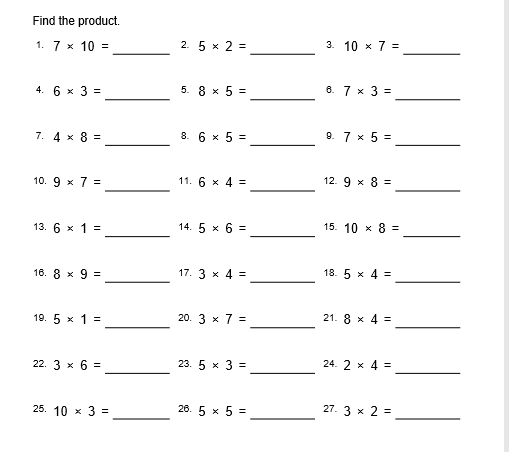 Year 4 Challenge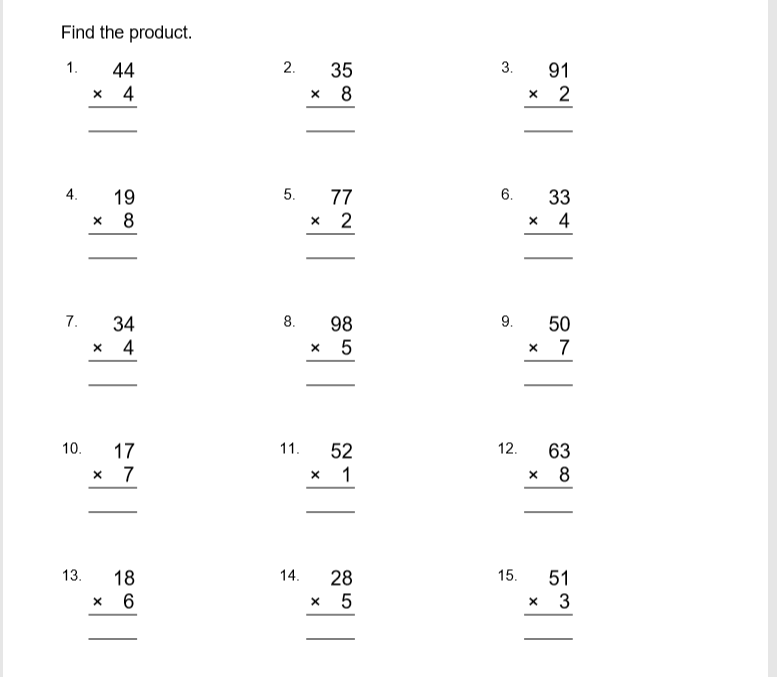 